Руководителю образовательной организацииЗаявление об участии в ГИА(Фамилия)(Имя)(Отчество)                  (Дата рождения)                         (Контактный телефон)Наименование документа, удостоверяющего личность:реквизиты документа, удостоверяющего личность:     СНИЛС  Прошу зарегистрировать меня для участия в ГИА в форме		 (ОГЭ/ГВЭ) по следующим учебным предметам:Прошу организовать проведение экзаменов в условиях, учитывающих состояние моего здоровья, особенности психофизического развития, подтверждаемые: оригиналом или надлежащим образом заверенной копией рекомендаций ПМПК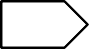  оригиналом или надлежащим образом заверенной копией справки, подтверждающей факт установления инвалидности, выданной ФГУ МСЭ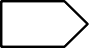 Необходимые условия проведения ГИА: __________________________________________________________________С порядком проведения ГИА, в том числе со сроками, местами проведения ГИА, с основаниями для удаления из ППЭ, с процедурой досрочного завершения экзамена по объективным причинам, правилами заполнения бланков и дополнительных бланков, о ведении в ППЭ и аудиториях видеозаписи, с порядком подачи и рассмотрения апелляций о нарушении Порядка и о несогласии с выставленными баллами, со временем и местом ознакомления с результатами ГИА, ознакомлен /ознакомлена.Подпись заявителя 			/			 (Ф.И.О.) «	    » 	   20	   г.Подпись родителя (законного представителя) несовершеннолетнего участника ГИА 		         /			(Ф.И.О.) «	    » 	      20	     г...Пол:           Мужской                     Женский--Наименование учебного предметаОтметка овыбореВыбор периода проведения ГИА даты в соответствии с единым расписанием проведения ОГЭ/ГВЭФорма сдачиэкзамена (устная/ письменная)Русский язык(указать сжатое изложение с творческим заданием / диктант / осложнённое списывание)МатематикаФизикаХимияИнформатикаБиологияИсторияГеографияОбществознаниеЛитератураАнглийский язык (письменная часть и устная часть )Немецкий язык (письменная часть и устная часть)Французский язык (письменная часть и устная часть)Испанский язык (письменная часть и устная часть)